Título de Artículo en españolARTICLE TITLE IN ENGLISHName Author 1, Name Author 2, Name Author 3IntroductionThis document is a Microsoft Word template for article preparation. It includes a description of the sources, spacing and related information to generate the final version of the articles to be published in INGENIUS Journal.If necessary you can consult the Guidelines for the publication of articles available in the link http://ingenius.ups.edu.ec/pdf/docs/Ings_Normas.pdfFollow these instructions carefully and in case of any doubt you can write to the following email addressesrevistaingenius@ups.edu.ec, jcalle@ups.edu.ec o mquinde@ups.edu.ec. Instructions for preparing manuscriptsINGENIUS publishes research results on development, reports, studies and proposals as well as literature reviews (state of the art). All works must be original, have not been published in any medium or be in the process of arbitration or publication. In this way, the contributions in this journal can be:Research, reports, studies and proposals: Must have between 5000 and 6000 wordsState of the art reviews: Must have between 6000 and 7000 wordsThe number of words include titles, summaries, keywords, charts and references.In the State of the art reviews it is important to have bibliographical references of about 40 works of current preference.The articles should follow the IMRDC structure:IntroductionMaterials and MethodResults and DiscussionConclusions.In all typologies of works, Bibliographical references are obligatory.The Acknowledgments and Notes will be optional and must go at the end of the article (before the references), for more information consult the Guidelines of publication in:http://ingenius.ups.edu.ec/pdf/docs/Ings_Normas.pdf2. Materials and MethodsThe sections of Introduction, Materials and Methods, Results and Discussion and Conclusions of the article can be structured in different ways. The epigraphs of the body of the article will be numbered in Arabic. They should go without a full box of capital letters, neither underlined nor bold. The numbering must be a maximum of three levels: 1. / 1.1. / 1.1.1.. In this template in the materials and methods section explains each of the parts of the manuscript and how to elaborate it.2.1. Page configurationThe content of the article must be written in a letter size page (21 x 28 cm). The margins should be: upper and lower 25mm, left and right 20mm. The sheet should be divided into two columns with a space of 5.1 mm between the columns. All paragraphs must have tabs on the first line, minus the first after the corresponding subtitle and the text must be fully justified.2.2. Main titleThe main title (on the first page) should be centered, in Spanish on the first line and in English on the second when the article is in Spanish and vice versa when it is in English, with Times New Roman font size 18, written in capital letters and with the first letter of the larger words in top size with the VERSALITAS font typeface.2.3. Name of the author(s) and affiliationsThe names of the author (s) should be centered below the title and with Times New Roman font size 10, without bold as indicated at the top of this document.      The name should be characteristic for each author-researcher, it is recommended to first write the name and then the two surnames joined by a hyphen as follows, John                                 Calle-Sigüencia1, Marlon Quinde-Abril2. In the case that the article has more than one author, the names will be separated by commas so that all the names of the authors are in a single line. The details of the authors should not show any professional qualifications such as PhD, MSc, Dr, etc.2.4. First level titlesThe first level corresponds to the title, so it should be aligned to the left, indexed with Arabic numerals with the first letter in capital letters and all other lowercase letters. Must be written in Times New Roman font size 15 with title style. A dot should be used after the title number.2.5. Second and third level titlesA second level corresponds to the subtitle and is like the epigraph you are reading. These titles should be in bold with Times New Roman in size 13.The first letter must be in uppercase, with left alignment as in this paragraph.For third-level titles use the Times New Roman type font in size 13.For titles that exceed the third level, they must be listed with Arabic numerals, followed by a right parenthesis. The first letter must be upper case, with left alignment and the text of the item must be immediately after the header without line breaks.2.6. Main textWrite the main text with Times New Roman font size 12, single spaced. Do not use double space. All paragraphs should have the first line with the tabulation in this guide and no blank lines should be added between the paragraphs. The text must be fully justified.2.7. Figures, charts, equations, units and abbreviations.1Figures: All figures should be centered on the column and placed in the box indicated in this guide. Figure 1 shows an example of how the figures should be presented in the article.The title of the figure is placed at the bottom of it and should be with font Times New Roman, size 9 without bold.The name of the figure must be capitalized only in the first letter of the first word, regardless of whether it is a major or minor word. The name of the figure is used centered in the column, if the description extends more than one line the text should be displayed in a justified manner.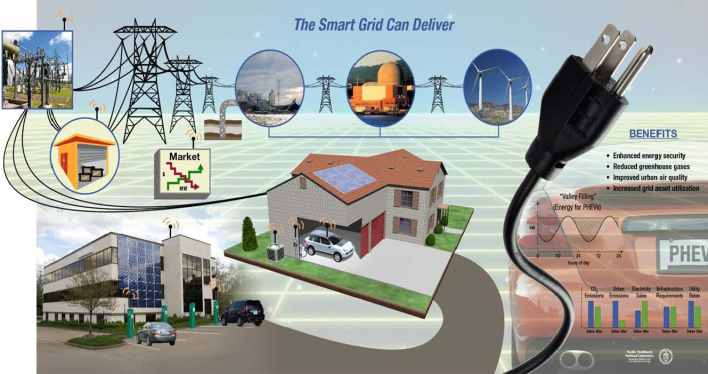 Figure 1. Name of the figure [2]In the name to indicate it is written "Figure" followed by the numeration using Arabic numerals. Figure 1., Figure 2., etc.The figure should try to be placed at the top or bottom of each column. A large figure can be placed at the top or bottom of the page and occupy the space of two columns but must not exceed the margins. If the figure has two parts, include the indicator "(a)" and "(b)" at the bottom of each graph. You should verify that the figures that are in the article are cited in the main text.Provide color or black and white illustrations with a suitable resolution (300 dpi) so that the figure can be clearly seen in the document. Do not use low resolution figures because it impoverishes the quality of the article.2) Charts: Place the charts at the beginning or end of the columns. The title of the charts is placed at the top of them with Times New Roman font size 9 with the first capital letter (title style), centered in the column, without bold.Before the title line, a centered line is included where the word "Chart" is followed, followed by numeration using Arabic numerals.The text in the chart must be Times New Roman font size 9 without bold. Chart 1 of this guide is an example of the format for the presentation of the article.You should check that the figures and charts found in the article are cited in the main text.3)  Equations: Use the equation editor in Microsoft Word.| List the equations consecutively by placing the numbering in parentheses and aligning them with the right-side margin.The equation should be centered, and should be cited in the main text.4) Units: The recommended units are those of the metric system, in particular, the use of the International System of Units (IS Units) is suggestedThe units of the English system can be used as secondary units (in parentheses).5) Abbreviations: Abbreviations and acronyms that are not common should be defined the first time they appear in the text, even if they have already been defined in the abstract. Do not use abbreviations in the title unless it is inevitable.2.7 ReferencesIt should be carefully checked that all citations placed in the text, appear in the list of references. In the list only the references that were used in the main text of the work, in the charts or in the figures should appear, this implies that no other references should appear even if the author consulted them during the preparation of the article.The references included in the text are presented at the end sorted numerically in square brackets [1] according to the order of appearance in the text. A period must follow the parenthesis [2]. Multiple references can be cited with parentheses separated by a hyphen [1] - [3], or in turn [1-3]. When citing a book indicate the pages with the relevant information. The title as such of the "References" at the end of the article is not numbered.At the end of the article list and number all bibliographical references with a Times New Roman font size 12. Provide all the names of the authors; Use "et al" if there are six authors or more. Person names should be abbreviated with only the initials.You can consult the IEEE guide for the citation of references available on the link http://www.ieee.org/documents/ieeecitationref.pdf      In the "References" section, formats for different types of citations are presented according to the IEEE format. Do not use subtitles, just place the references in order of appearance in the text according to what corresponds.3. Results and discussionThese two sections usually appear together in many works. We should not confuse this discussion or analysis with the obtaining of conclusions, something that depends as much on the results and their analysis as on the theoretical framework and the objectives.4. ConclusionsThe conclusions should therefore be obtained from more than just the recorded data.  In fact, some data or results can have one meaning or another and can lead us to conclusions and others, depending on the conceptual framework that justifies our research, the methodology followed, the proposed objectives, etc to different ones.ReferencesArticles of journalsW. Rafferty, “Ground antennas in NASA’s deep space telecommunications,” Proc. IEEE vol. 82, pp. 636-640, 1994.J.J. Kavanagh, R.S. Barrett, S. Morrison “Upper body accelerations during walking in healthy young and elderly men” Gait Pos vol. 20, pp. 291-298. 2004J. Riess, J. J. Abbas, “Adaptive control of cyclic movements as muscles fatigue using functional neuromuscular stimulation”. IEEE Trans. Neural Syst. Rehabil. Eng vol. 9, pp.326–330, 2001.Books:L. Stein, “Random patterns,” in Computers and You, J. S. Brake, Ed. New York: Wiley, 2004, pp. 55-70. A. Barrientos, L. Peñin, et. Al, “Coordenadas” en Fundamentos de Robótica, 2da ed., vol. 2, Ed. McGraw-Hill, España, 2007, pp. 217–29.G. O. Young, “Synthetic structure of industrial plastics” in Plastics, 2nd ed., vol. 3, J. Peters, Ed.  New York: McGraw-Hill, 1964, pp. 15-64.Technical reports:E. E. Reber, R. L. Mitchell, y C. J. Carter, "Oxygen absorption in the Earth's atmosphere," Aerospace Corp., Los Angeles, CA, Tech. Rep. TR-0200 (4230-46)-3, Nov. 1968.M. A. Brusberg and E. N. Clark, “Installation, operation, and data evaluation of an oblique-incidence ionosphere sounder system,” in “Radio Propagation Characteristics of the Washington-Honolulu Path,” Stanford Res. Inst., Stanford, CA, Contract NOBSR-87615, Final Rep., Feb. 1995, vol. 1Articles presented in conferences (Unpublished)Vázquez, Rolando, Presentación curso “Realidad Virtual”. National Instruments. Colombia, 2009.  Articles of Memory of Conferences (Published): L. I. Ruiz, A. García, J. García, G. Taboada. “Criterios para la optimización de sistemas eléctricos en refinerías de la industria petrolera: influencia y análisis en el equipo eléctrico,” IEEE CONCAPAN XXVIII, Guatemala 2008.Thesis:J. Basantes, F. Torres, “Desarrollo de un Sistema de Control para un Brazo Robótico mediante Adquisición y Procesamiento de Imágenes” Proyecto de titulación, Escuela Politécnica Nacional, Quito, Ecuador. Feb. 2009.S.M. Newman, “Active damping control of a flexible space structure using piezoelectric sensors and actuators” Master Thesis, U.S. Naval Postgraduate School, 1992.L.M. Moreno, "Computación paralela y entornos heterogéneos," Tesis doctoral, Dep. Estadística, Investigación Operativa y Computación, Universidad de La Laguna, La Laguna, 2005.Standars:IEEE Guide for Application of Power Apparatus Bushings, IEEE Standard C57.19.100-1995, Aug. 1995.Patents:G. Brandli, M. Dick, "Alternating current fed power supply," U.S. Patente 4 084 217, Nov. 4, 1978.J. P. Wilkinson, “Nonlinear resonant circuit devices,” U.S. Patent 3 624 125, July 16, 1990.Manuals:Motorola Semiconductor Data Manual, Motorola Semiconductor Products Inc., Phoenix, AZ, 1989.Internet resourses:J. Lau, “Directrices internacionales para la alfabetización informativa” [online]. México: Universidad Veracruzana, 2004 Available in en:http://bivir.uacj.mx/dhi/DoctosNacioInter/Docs/Directrices.pdfE. H. Miller, “A note on reflector arrays” [online] IEEE Trans. Antennas Propag., vol. 53, pp. 475, 2005. Available in: http://ieeexplore.ieee.org/xpls/abs_all.jsp?arnumber=1549967&tag=1Abstract (spanish)AbstractIn this document are detailed instructions for authors to prepare an article in the required format of INGENIUS Journal and can also be used as a template. It presents the publication format, font sizes and types; it also contains the rules for presenting equations, figures, charts and references. Authors must follow the instructions to maintain the publication standard.This first section is to generate a summary of the content of the article giving a clear indication of the justification of the topic, objectives, methodology, and main results so that readers can determine if the full text will be of particular interest. It should contain a maximum of 230 words, should not include equations or references and should be written impersonally. Use Times New Roman font in size 12. The contents of the abstract must be fully justified.Keywrods (spanish): Include here the keywords that are related to the content or approach of the article. The keywords will be up to six and will be cited in alphabetical order. The use of the key words set out in UNESCO's Thesaurus will be positively valued.Write the abstract in English with the same specifications of the format described in Spanish.……………..Keywords: Re-write the keywords in English.